КАРТА ДИСТАНЦИОННОГО ЗАНЯТИЯДата: 24 апреля 2020Класс: 1Предмет: окружающий мирУчитель: Серебрякова Е.Ю.Адрес обратной связи: zene44ka1@rambler.ruИнструкция для учащегосяРаботаем с учебником, рабочей тетрадью, видео сопровождением.План-конспект учебного занятия:Тема: Москва – столица России.Цель: формирование представлений первоклассников о нашей родине, о богатстве природы страны; о главном городе страны.Содержание урока:Выполните устно задания: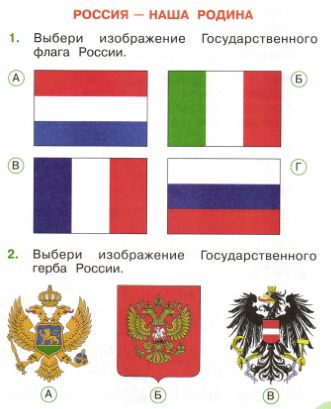 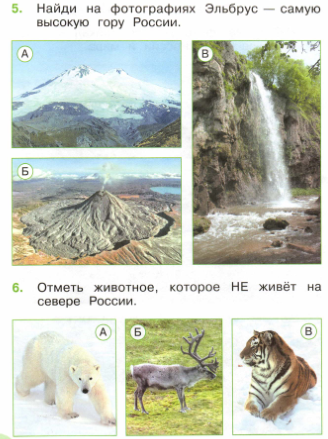 Пройдите по ссылке https://www.youtube.com/watch?v=a7uCoIq9gqoПросмотрите дистанционный урок по теме.Для выполнения заданий в рабочей тетради используйте страницы учебника 44 – 45.Задание: Выполните с помощью взрослых № 1 на стр.34 (до знака «Приложение» (скрепка)), № 2 на стр. 35 в рабочей тетради.